Individual Nomination FormASCE Lifetime Achievement AwardDue Date:  Nominations must be received by May 15, 2024
Application Materials RequiredIndividual Nomination Form and Electronic Photo of NomineeEntry InstructionsElectronic submittal is requested. Please e-mail the following 2 electronic files (less than 10 MB per e-mail): File 1:	Filename = nominee’s last name.pdf Individual Nomination FormFile 2:	Filename = nominee’s last name.jpgPhoto of the nominee to be used in the awards program.E-mail to:	asceregion2@gmail.com – with the Subject line name of: “2024 ASCE R2 Award Application – ASCE Lifetime Achievement Award for (nominee’s last name)”For more information contact:ASCE Region 2 Awards Committeeasceregion2@gmail.comAward CriteriaThis award is intended to recognize the lifetime efforts of civil engineer’s service to further advance the field of civil engineering through their contributions, innovative concepts, research, and materials. The nominee for this award shall be a Registered Professional Engineer and be a member of ASCE in Region 2. Awards CeremonyThe selected individual will be recognized in 2024 at awardee’s Section or Branch meeting.1. Nominator Contact Information (person making the nomination - self nomination encouraged):Name: Employer: Address Street City, State Zip: Phone Number: Email Address: Current ASCE Membership:  Yes or No ASCE Member #: Engineering Licensure:  Yes or No Registration State: Registration #:  2. Name of the person you would like to Nominate for the ASCE Lifetime Achievement Award: Name: Employer: Address: Street City, State Zip: Phone Number: Email Address: Current ASCE Membership: Yes or NoASCE Member #:Registration State:
3. Nominee ASCE Membership Information: ASCE Section nominee belongs to: (highlight)
Central PA Section Delaware Section Lehigh Valley Section    Reading Branch Maryland Section   Catoctin Branch   Eastern Shore Branch National Capital Section    Reston BranchPhiladelphia Section Pittsburgh Section
4. Lifetime Achievement Nomination Information Section:     Nominator, please reply to the following questions as thoroughly as possible and ensure that   
    the response to this nomination information section is 3 pages or less. What is the nominee’s ASCE involvement?
What are the nominee’s other professional activities that meet this award criteria?
What are the nominee’s contributions to the civil engineering profession? 
Is there any other information regarding the nominee that should be considered for this award?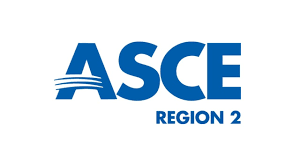 